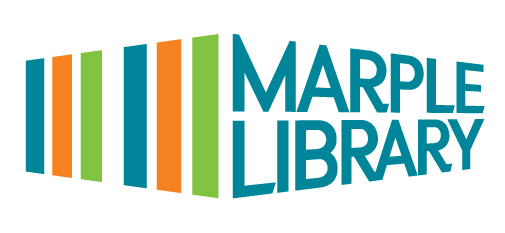 DONATION FORMPlease fill out this form and send to 2599 Sproul Rd, Broomall, PA 19008.  Name(s): ____________________________________________________________________ Address:_____________________________________________________________________  ____________________________________________________________________________ Telephone: ___________________________________ Email:________________________________________ __ yes, add my email address to the Marple Library e-newsletter list  Gift Amount:  _____________________  __ My check is enclosed, payable to Marple Library__Please charge my credit card:  ___Mastercard  ___Visa  ____Amer Express  ____ DiscoverCredit Card Number:_______________________________________________________3 or 4-digit security number: _________			Expiration Date: ____________ Signature: (required for credit card)_____________________________________________This gift is:  __ in honor of:  ______________________________________________________________  __ on the occasion of: _________________________________________________________  __ in memory of: _____________________________________________________________  Special Message:  _____________________________________________________________ Please notify:  Name:______________________________________________________ Address:____________________________________________________ Thank you for your support!2599 Sproul Road   Broomall, PA 19008     610-356-1510    www.marplelibrary.org